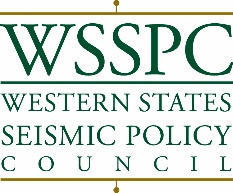 WSSPC Lifetime Achievement Award2021 NominationsBackgroundThe Western States Seismic Policy Council (WSSPC) is pleased to announce that it is accepting nominations for the Lifetime Achievement Award.  This periodic award honors an outstanding leader who is currently practicing, and who has demonstrated an extraordinary commitment, level of service, and contribution to earthquake risk reduction throughout his or her career.If a winner is chosen from this year’s nominees, he or she will be honored during the 2020 WSSPC Annual Meeting.  Recipients will be presented with a specially-designed award at the WSSPC Awards Luncheon, and featured in press releases, meeting materials and on the WSSPC website.SubmissionTo nominate an individual for the Lifetime Achievement Award, complete the attached nomination form and submit it with the required documentation to WSSPC by the nomination deadline.  Recipients will be notified by the end of January.  Nomination Form InstructionsComplete all of the following information on the attached nomination form.Attach a one-page summary of the nominee’s important career accomplishments in earthquake risk reduction for potential publication.Attach a separate letter of recommendation from each nominating individual or group (a minimum of two nominating parties required for each nomination.)Submit the nomination form, together with the required attachments and any supporting documentation, in electronic format to Matthew Wall, WSSPC Executive Director, at mwall@wsspc.org by Friday, January 8, 2021.For more information, contact WSSPC at 916-444-6816 or go to www.wsspc.org.Attachment:  Lifetime Achievement Award – 2020 Nomination FormWSSPC Lifetime Achievement Award2021 Nomination FormNominee Information:Nominating Individual or Group #1 (required):Nominating Individual or Group #2 (required):Attachments (Required):One-page summary of nominee’s career accomplishments for potential publication2 letters of recommendationAttachments (Optional):Any other supporting documentation (optional)Submit the nomination form and attachments in electronic format to Matthew Wall, WSSPC Executive Director, at mwall@wsspc.org by Friday, January 8, 2021.Nominee Name/Title:Nominee Name/Title:Nominee Name/Title:Nominee Name/Title:Agency Affiliation (retirees not eligible):Agency Affiliation (retirees not eligible):Agency Affiliation (retirees not eligible):Agency Affiliation (retirees not eligible):Street:Street:Street:Street:City:                       State:                       State:               Zip:Telephone:Telephone:Fax:Fax:Email: Email: Email: Email: Name:  Name:  Name:  Name:  Agency Affiliation:Agency Affiliation:Agency Affiliation:Agency Affiliation:Street:Street:Street:Street:City:                       State:                       State:               Zip:Telephone:Telephone:Fax:Fax:Email: Email: Email: Email: Name:Name:Name:Name:Agency Affiliation:Agency Affiliation:Agency Affiliation:Agency Affiliation:Street:Street:Street:Street:City:                      State:                      State:               Zip:Telephone:Telephone:Fax:Fax:Email: Email: Email: Email: 